.Rhythm : Sundanese PopINTRO : 64 COUNTSA. TOE TOUCH FORWARD- STEP BACK TOGETHERB. REPEAT AC. CROSS OVER – RECOVER - LIFT KNEE WITH SMALL JUMP - STEP SIDED. REPEAT CE. REPEAT CF. SIDE – CROSS – SIDE – HEEL TOUCHG. REPEAT FH. REPEAT FMAIN DANCE :I. WALK FORWARD - HEEL TOUCHII. WALK BACK - JAZZ BOX ¼ TURN RIGHTIII. CROSS OVER – RECOVER - SIDE CHASSEIV. FORWARD- ¼ TURN – HOOK – 1/2 TURN –TOUCH TOE*/ RESTART ON : WALL 2, 5 AND 12 AFTER 24 COUNTS, WALL 9 AFTER 8 COUNTSEnjoy the danceContact: nabilarizqi@yahoo.co.idBogor Kasohor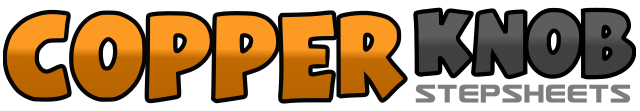 .......Count:32Wall:4Level:Beginner.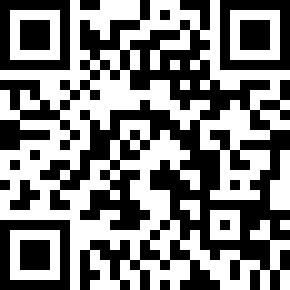 Choreographer:Riny Kusumawati (INA) & Cindy Elsy (INA) - January 2019Riny Kusumawati (INA) & Cindy Elsy (INA) - January 2019Riny Kusumawati (INA) & Cindy Elsy (INA) - January 2019Riny Kusumawati (INA) & Cindy Elsy (INA) - January 2019Riny Kusumawati (INA) & Cindy Elsy (INA) - January 2019.Music:Bogor Kasohor by Ronny Setyadharma, Adrian Aria Kusumah,Harry Samba,s.sn (Arrangement : Ronny Setyadharma)Bogor Kasohor by Ronny Setyadharma, Adrian Aria Kusumah,Harry Samba,s.sn (Arrangement : Ronny Setyadharma)Bogor Kasohor by Ronny Setyadharma, Adrian Aria Kusumah,Harry Samba,s.sn (Arrangement : Ronny Setyadharma)Bogor Kasohor by Ronny Setyadharma, Adrian Aria Kusumah,Harry Samba,s.sn (Arrangement : Ronny Setyadharma)Bogor Kasohor by Ronny Setyadharma, Adrian Aria Kusumah,Harry Samba,s.sn (Arrangement : Ronny Setyadharma)........1-4Touch R toe forward, step R back together L, touch L toe forward, step L back together R5-8Repeat 1-41-4Cross R over L, recover on L, lift R knee with small jump, step R to right side5-8Cross L over R, recover on R, lift L knee with small jump, step L to left side1-2Step R to side, cross L over R3-4Step R to side, touch L heel to side (body angle towards left corner)5-6Step L to side, cross R over L7-8Step L to side, touch R heel to side (body angle towards right corner)1-4Walk forward on R-L-R-L5-8Touch R heel to right diagonal, step R to right side, Touch L heel to left diagonal, step L to left side1-4Walk back on R-L-R-L5-8Cross R over L, ¼ turn right step back on L, step R to right side, close L beside R1-2Cross R over L, recover on L3 & 4Step R to right side, close L beside R, step R to right side5-6Cross L over R, recover on R7 & 8Step L to right side, close R beside L, step L to right side1-2Rock R forward. Recover on L3-4¼ turn right step R to right step,  hook on L5-6Rock L forward, Rock R forward7-81/2 turn left step on L, touch R toe beside L